ИНФОРМАЦИОННОЕ СООБЩЕНИЕ от 30.12.2021 г.о проведении повторного конкурсаВ связи с решением заседания конкурсной комиссии по проведению конкурса по отбору кандидатов на должность генерального директора общества с ограниченной ответственностью «Единая транспортная компания» о признании конкурса не состоявшимся объявить проведение повторного конкурса на замещение вакантной должности генерального директора общества с ограниченной ответственностью «Единая транспортная компания» (далее - Общество) (ИНН 3123452980, ОГРН 1193123010145, юридический адрес: 308519, Белгородская область, Белгородский район, п.Северный, тер.АТП, зд. 2).Требования к участникам конкурса на замещение должности генерального директораК участию в конкурсе допускаются физические лица, имеющие высшее профильное образование, опыт работы на руководящей должности, имеющие деловую репутацию, и отвечающие иным требованиям, предъявляемым к кандидатуре руководителя предприятия согласно положениям действующего законодательства РФ.Гражданином на конкурс предоставляются следующие документы:Для участия в конкурсе кандидаты представляют в комиссию в указанный в информационном сообщении о проведении конкурса срок лично, через представителя (оригиналы и копии) или путем направления почтового уведомления следующие (оригиналы заявления и анкеты, а также нотариально заверенные копии иных документов) документы:а) собственноручно написанное заявление по форме, согласно Приложению №  1 к настоящему Информационному сообщению;б) согласие на обработку персональных данных по форме, согласно Приложению № 2 к настоящему Информационному сообщению;в) анкета по форме, утвержденной распоряжением Правительства Российской Федерации от 26 мая 2005 года № 667-р (собственноручно заполненная или с использованием технических средств), фотография (размер 3х4 см);г) копия паспорта гражданина Российской Федерации или иного документа, удостоверяющего личность гражданина Российской Федерации, и всех их страниц;д) копия свидетельства о перемене имени или фамилии, свидетельство о браке, в случае если гражданин менял фамилию, или имя, или отчество;е) заверенная в установленном порядке копия трудовой книжки и (или) сведения о трудовой деятельности, предусмотренные статьей 66.1 Трудового кодекса Российской Федерации, ж) копии документов, подтверждающих наличие соответствующего образования;з) предложения кандидата по программе деятельности предприятия 
(в запечатанном конверте); и) иные документы, предусмотренные в информационном сообщении.Комиссия не принимает заявки с прилагаемыми к ним документами, если они поступили после истечения срока приема заявок, указанного в Информационном сообщении, а также если они представлены без необходимых документов.Кандидат не допускается к участию в конкурсе в случае, если:а) представленные документы не подтверждают право кандидата занимать должность руководителя предприятия в соответствии с законодательством Российской Федерации и настоящим Информационным сообщением;б) представлены не все документы по перечню, указанному в информационном сообщении, либо они оформлены ненадлежащим образом, либо не соответствуют условиям конкурса или требованиям законодательства Российской Федерации;Конкурс проводится в два этапа.Первый этап проводится в форме проверки представленных кандидатами документов. Срок проведения первого этапа составляет три календарных дня с момента окончания срока приема документов. На втором этапе рассматриваются предложения по программе деятельности предприятия. Комиссия вскрывает запечатанные конверты и определяет наилучшую программу деятельности предприятия из числа предложенных участниками конкурса. Срок проведения второго этапа составляет 3 календарных дня с момента окончания первого этапа конкурса.Победителем конкурса признается участник, который соответствует требованиям и представивший все необходимые документы, а также предложивший, по мнению комиссии, наилучшую программу развития деятельности предприятия.С момента начала приема заявок комиссия предоставляет каждому кандидату возможность ознакомления с условиями трудового договора, а также общими сведениями о деятельности Общества. Ознакомление проводится по адресу: 308519, Белгородская область, Белгородский район, п.Северный, тер.АТП, зд. 2.Оплата труда генерального директора Общества устанавливается в соответствии с Постановлением Правительства Белгородской области от 18.01.2016 № 10-пп «Об условиях оплаты труда руководителей, их заместителей, главных бухгалтеров государственных унитарных предприятий Белгородской области и хозяйственных обществ, более 50 процентов акций (долей) в уставном капитале которых находится в государственной собственности Белгородской области».В случае отказа победителя конкурса от заключения срочного трудового договора комиссия вправе: - объявить проведение повторного конкурса; - заключить трудовой договор с участником конкурса, занявшим второе место.В случае если по окончании срока подачи заявок на участие в конкурсе, заявок не поступило, то комиссия объявляет решение о продлении сроков конкурса.  Конкурс признается несостоявшимся в случае:  - отсутствия заявлений претендентов на участие в конкурсе;  - подачи комиссии всеми претендентами заявлений о снятии своих кандидатур; - неявки всех претендентов на конкурс.Прием документов на конкурс начинается с 13 января 2022 года и заканчивается 27 января 2022 года. Срок рассмотрения документов и проведения этапов конкурса – до 28 января 2022 года. Срок опубликования и сообщения результатов конкурса – до 31 января 2022 года. Документы предоставляются лично (через представителя) в рабочие дни с 09.00 до 18.00 ч. в отдел по работе с персоналом Общества либо почтой (заказным письмом с уведомлением) по адресу: 308519, Белгородская область, Белгородский район, п.Северный, тер.АТП, зд. 2При направлении документов почтой, датой их приема будет считаться дата получения заказного письма Обществом.Заседания конкурсной комиссии первого и второго этапов конкурса состоятся в Обществе, по адресу: 308519, Белгородская область, Белгородский район, п.Северный, тер.АТП, зд. 2.Уведомление участников конкурса и его победителя об итогах конкурса размещается на сайте Общества.Телефон для справок: +7 (4722) 21-81-70 (доб.1006) Маркина Ирина ИвановнаПриложение № 1 к Информационному сообщению о проведении конкурса от 13.12.2021 г. на должность генерального директора общества с ограниченной ответственностью «Единая транспортная компания»з а я в л е н и е.	Прошу допустить меня к участию в конкурсе на должность генерального директора общества с ограниченной ответственностью «Единая транспортная компания».С условиями конкурса ознакомлен(а) и согласен(а).«___» _______________ 202_ г.      _____________           ___________________                                                                                    (Подпись)                         (Расшифровка подписи)Приложение № 2 к Информационному сообщению о проведении конкурса от 13.12.2021 г. на должность генерального директора общества с ограниченной ответственностью «Единая транспортная компания»Согласие на обработку персональных данныхЯ, _____________________________________________________________(фамилия, имя отчество)(далее – субъект персональных данных), даю согласие обществу с ограниченной ответственностью «Единая транспортная компания», адрес местонахождения: 
Белгородская область, Белгородский р-н, пгт. Северный, тер. АТП, зд. 2, на обработку и использование данных, содержащихся в настоящем согласии, с целью соблюдения действующего законодательства. Документ, удостоверяющий личность, _________________________________                                                        (наименование, номер и серия документа, кем и когда выдан)_______________________________________________________________________Адрес регистрации по месту жительства _____________________________________________________________________________________________________(почтовый адрес)Адрес фактического проживания ____________________________________________________________________________________________________________(почтовый адрес фактического проживания, контактный телефон)Перечень персональных данных, на обработку которых дается согласие субъекта персональных данных:1. Фамилия, имя, отчество, дата и место рождения, гражданство.2. Прежние фамилия, имя, отчество, дата, место и причина изменения 
(в случае изменения).3. Владение иностранными языками и языками народов Российской Федерации. 4. Образование (когда и какие образовательные учреждения закончил, номера дипломов, направление подготовки или специальность по диплому, квалификация 
по диплому).5. Послевузовское профессиональное образование (наименование образовательного или научного учреждения, год окончания), ученая степень, ученое звание (когда присвоены, номера дипломов, аттестатов).6. Выполняемая работа с начала трудовой деятельности (включая военную службу, работу по совместительству, предпринимательскую деятельность и т.п.).7. Классный чин федеральной государственной гражданской службы, гражданской службы субъекта Российской Федерации, муниципальной службы, дипломатический ранг, воинское, специальное звание, классный чин правоохранительной службы (кем и когда присвоены).8. Государственные награды, иные награды и знаки отличия (кем награжден 
и когда).9. Степень родства, фамилии, имена, отчества, даты рождения близких родственников (отца, матери, братьев, сестер и детей), а также супруги (супруга),
в том числе бывшей (бывшего), супругов братьев и сестер, братьев и сестер супругов.10. Места рождения, места работы и домашние адреса близких родственников (отца, матери, братьев, сестер и детей), а также супруги (супруга),
в том числе бывшей (бывшего), супругов братьев и сестер, братьев и сестер супругов.11. Фамилии, имена, отчества, даты рождения, места рождения, места работы 
и домашние адреса бывших супруг (супругов).12. Пребывание за границей (когда, где, с какой целью).13. Близкие родственники (отец, мать, братья, сестры и дети), а также супруга (супруг), в том числе бывшая (бывший), супруги братьев и сестер, братья и сестры супругов, постоянно проживающие за границей и (или) оформляющие документы 
для выезда на постоянное место жительства в другое государство (фамилия, имя, отчество, с какого времени они проживают за границей).14. Адрес регистрации и фактического проживания.15. Дата регистрации по месту жительства.16. Паспорт (серия, номер, кем и когда выдан).17. Паспорт, удостоверяющий личность гражданина Российской Федерации 
за пределами Российской Федерации (серия, номер, кем и когда выдан).18. Номер телефона.19. Отношение к воинской обязанности, сведения по воинскому учету 
(для граждан, пребывающих в запасе, и лиц, подлежащих призыву на военную службу).20. Идентификационный номер налогоплательщика.21. Номер страхового свидетельства обязательного пенсионного страхования.22. Наличие (отсутствие) судимости.23. Допуск к государственной тайне, оформленный за период работы, службы, учебы (форма, номер и дата).24. Наличие (отсутствие) заболевания, препятствующего поступлению 
на работу, подтвержденного заключением медицинского учреждения.25. Результаты обязательных предварительных (при поступлении  на работу) 
и периодических медицинских осмотров (обследований), а также обязательного психиатрического освидетельствования.26. Причастность (непричастность) гражданина к коррупционным правонарушениям.Перечень действий с персональными данными, на совершение которых дается согласие, общее описание используемых оператором способов обработки персональных данных:обработка персональных данных будет осуществляться путем смешанной обработки, с передачей по внутренней сети юридического лица и без передачи 
по сети Интернет.Я согласен:- на передачу своих персональных данных в целях обязательного социального страхования, обязательного медицинского страхования, прохождения диспансеризации и других действий в соответствии с федеральным и областным законодательством, содействия субъекту персональных данных в служебной профессиональной деятельности в органе власти области, в обучении и должностном росте, обеспечения личной безопасности, а также учета результатов исполнения им должностных обязанностей;- на передачу своих персональных данных в правоохранительные органы, территориальные органы федеральных органов исполнительной власти, органы государственной власти области в целях организации проверки достоверности представляемых гражданином персональных данных и иных сведений;- на передачу своих персональных данных в Пенсионный фонд Российской Федерации в целях формирования в электронном виде информации о трудовой деятельности и трудовом стаже в соответствии с действующим законодательством.Я согласен на снятие копий с перечисленных в настоящем согласии документов для хранения их в личном деле в установленном законом порядке в связи с работой 
в органе власти и даю согласие на обработку моих персональных данных, содержащихся в копиях моих документов.Перечень документов, с которых разрешаю снимать копии:- паспорт;- свидетельство о государственной регистрации актов гражданского состояния;- трудовая книжка или документ, подтверждающий прохождение военной или иной службы; 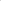 - документ об образовании и о квалификации, документ о квалификации,подтверждающий повышение или присвоение квалификации по результатам дополнительного профессионального образования, документ о присвоении ученой степени, ученого звания (если таковые имеются); 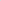 - решение о награждении государственными наградами Российской Федерации, Почетной грамотой Президента Российской Федерации, об объявлении благодарности Президента Российской Федерации, присвоении почетных, воинских и специальных званий, присуждении государственных премий (если таковые имеются);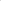 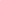 - документ воинского учета (для военнообязанных и лиц, подлежащих призыву на военную службу);- страховое свидетельство обязательного пенсионного страхования  
или документ, подтверждающий регистрацию в системе индивидуального (персонифицированного) учета;- свидетельство о постановке на учет в налоговом органе физического лица 
по месту жительства на территории Российской Федерации;- страховой медицинский полис обязательного медицинского страхования граждан; - документ, подтверждающий установление инвалидности;- документ, подтверждающий установление инвалидности ребенку.Разрешаю хранить и передавать копии документов, снятых с паспорта, свидетельств о государственной регистрации актов гражданского состояния, страхового свидетельства обязательного пенсионного страхования  или документа, подтверждающего регистрацию в системе индивидуального (персонифицированного) учета, свидетельства  о постановке на учет в налоговом органе физического лица по месту жительства на территории Российской Федерации в структурное подразделение, осуществляющее назначение и выплату денежного содержания.Предупрежден, что срок хранения личного дела, в том числе входящих в него копий личный документов, составляет для руководителя – постоянно, 
для работника – 75 лет с момента завершения делопроизводства по делу.Я проинформирован, что под обработкой персональных данных понимаются действия (операции) с персональными данными в соответствии с пунктом 3 части 1 статьи 3 Федерального закона от 27 июля 2006 года № 152-ФЗ «О персональных данных».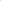 В случае неправомерного использования предоставленных персональных данных согласие отзывается письменным заявлением субъекта персональных данных.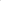 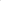 Об ответственности за достоверность предоставленных сведений предупрежден(на).Срок истечения действия согласия – ликвидация или реорганизация общества с ограниченной ответственностью «Единая транспорта компания» и (или) увольнение субъекта персональных данных.«____» ______________ 20___ г.  _____________      /_______________/                                                                                           (подпись)                                  (Ф.И.О.)Председателю 
конкурсной комиссииФ.И.О.Фамилия__________________________Имя _________________________________
Отчество_____________________________                        (в родительном падеже)проживающего(ей) по адресу: ____________________________________________________________________Телефон___________________________